Российская Федерация                    Новгородская область Чудовский районАдминистрация Трегубовского сельского поселенияПОСТАНОВЛЕНИЕот  05.02. 2019 г.    № 14                                           д. ТрегубовоОб утверждении перечняавтомобильных дорог общегопользования местного значенияТрегубовского сельского поселения,подлежащих  ремонту в 2019 году         В соответствии с Уставом Трегубовского сельского поселения, Порядком формирования и использования бюджетных ассигнований муниципального дорожного фонда Трегубовского сельского поселенияПОСТАНОВЛЯЮ:     1. Утвердить Перечень автомобильных дорог общего пользования местного значения Трегубовского сельского поселения, подлежащих ремонту в 2019 году, согласно Приложению.      2.    Контроль исполнения  настоящего постановления оставляю за собой.     3. Опубликовать настоящее постановление в официальном бюллетене Администрации Трегубовского сельского поселения «МИГ Трегубово» и разместить на официальном сайте Администрации Трегубовского сельского поселения в сети «Интернет».     4. Постановление вступает в силу с даты опубликования.Глава  поселения                                                      С.Б.  АлексеевПеречень автомобильных дорог общего пользования местного значения
Трегубовского сельского поселения,
подлежащих ремонту в 2019 году_____________________________Приложение Утвержденпостановлением АдминистрацииТрегубовского сельского поселения от 05.02.2019  № 14 Наименование населенного пунктаНаименование улицыТип покрытияНаименование проводимых работПлощадь,кв.мд. Масленоул. СадоваяГрунтовоеРемонт дорожного покрытия, Исправление профиля оснований щебеночных с добавлением нового материала: на участках, общей протяжённостью 200м (3м ширина)600д. Кузиноул. СпасскаяГрунтовоеРемонт дорожного покрытия, Исправление профиля оснований щебеночных с добавлением нового материала: на участках, общей протяжённостью 180м (4м ширина)720д. Красный посёлокул. ДачнаяГрунтовоеРемонт дорожного покрытия, Устройство подстилающих и выравнивающих слоев оснований из плитняка,  (толщина слоя 15 см), сплошная прочистка водоотводных канав  на участках, общей протяжённостью 230м (4м ширина)920д. Трегубовоул. НабережнаяАсфальтовоеРемонт  асфальтового покрытия  протяжённостью 103м (3м – ширина, 0,05м – толщина асфальтового слоя)309д. Трегубовоул. ШкольнаяАсфальтовоеРемонт  асфальтового покрытия  протяжённостью 120м (6м – ширина, 0,05м – толщина асфальтового слоя)720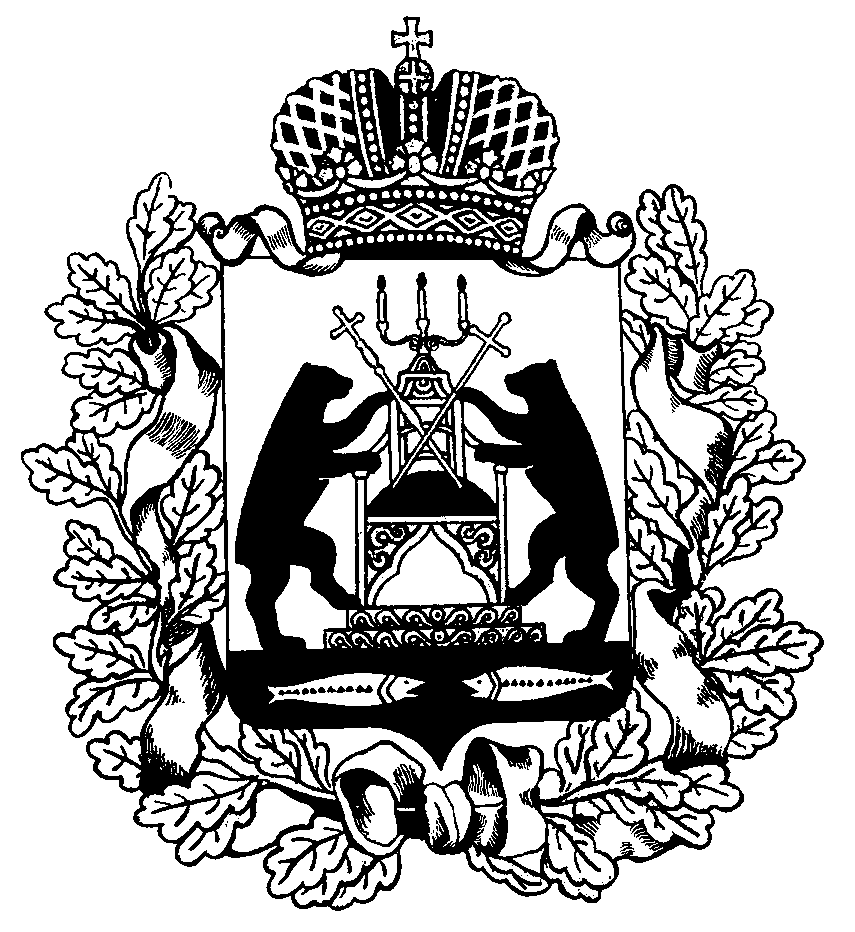 